Planner 2014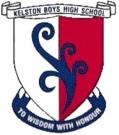 13MWSTERMWEEKDATETOPICREFERENCEStd.CR.ASSESSMENTONE14-FebTime Series3.84210-FebTime Series317-FebTime Series424-FebTime Series53-MarTime Series610-MarProbability3.124717-MarProbability824-MarProbability931-MarProbability107-AprProbability1114-AprProbabilityTWO15-MayBi-Variate Data3.94212-MayBi-Variate Data319-MayBi-Variate Data426-MayBi-Variate Datal52-JuneExam3.1269-JuneInference3.104716-JuneInference823-JuneInference930-JuneInferenceTHREE121-JulyDistributions3.144228- JulyDistributions34-AugDistributions411-AugDistributions518-AugDistributions625-AugDistributions71-SeptExams88-SeptExams915-SeptSimultaneous Equations3.1531022-SeptSimultaneous EquationsFOUR113-OctSimultaneous Equations220-OctSimultaneous Equations327-OctRevision43-NovNCEA Catch-Up510-Nov617-Nov724-Nov81-Dec98-Dec